                        SZPITAL SPECJALISTYCZNY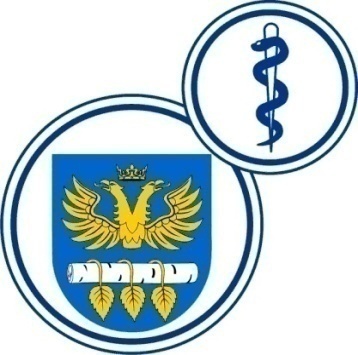 W BRZOZOWIEPODKARPACKI OŚRODEK ONKOLOGICZNYim. Ks. Bronisława MarkiewiczaADRES:  36-200  Brzozów, ul. Ks. J. Bielawskiego 18tel./fax. (013) 43 09 587www.szpital-brzozow.pl         e-mail: zampub@szpital-brzozow.pl_____________________________________________________________________________Sz.S.P.O.O. SZPiGM 3810/23/2024                                              Brzozów: 06.03.2024 r.Dotyczy postępowania o udzielenie zamówienia publicznego:Usługa ochrony Szpitalnego Oddziału Ratunkowego Sygn. sprawy Sz.S.P.O.O. SZPiGM            3810/23/2024	W związku z pytaniami złożonymi w niniejszym postępowaniu przez Wykonawców Zamawiający udziela następujących odpowiedzi:  pytanie nr 1Zamawiający pisze raz pracownik wykwalifikowany a raz kwalifikowany proszę o sprecyzowanie czy pracownik ochrony ma posiadać licencję tak czy nie konkretna odpowiedz odpowiedź:Pracownik Wykonawcy wykonujący usługę ochrony na podstawie niniejszego postępowania o udzielenie zamówienia publicznego musi posiadać licencję ochrony. pytanie nr 2Zamawiający we wzorze umowy w § 5 napisał utrzymywanie stałej łączności radiowej lub telefonicznej z SOR-m, kto zapewnia łączność radiową czyli radiotelefony? Zewnętrzna firma nie może używać radiotelefonów zamawiającego gdyż jest to niezgodne. 3 Czy firma wykonująca usługę musi posiadać zezwolenie Urzędu Komunikacji Elektronicznej w sprawie przydziału częstotliwość i używania urządzeń radiokomunikacyjnych ( radiotelefony, łączność radiowa którą to Zamawiający napisał we wzorze umowy ), wydane na podstawie Prawa Komunikacyjnego (Dz.U. z 2016 roku poz. 1489, z późn. zm. dla obszaru obejmującego miasto Brzozówodpowiedź:Zamawiający dał do wyboru utrzymanie przez Wykonawcę łączności radiowej lub telefonicznej, do Wykonawcy należy wybór formy utrzymania łączności.pytanie nr 3Działając zgodnie z art. 96 i 139 ust. 3 ustawy z dnia 29 stycznia 2004 r. prawo zamówień publicznych (tekst jednolity Dz. U. z 2007 roku, nr 223, poz. 1655 z późn. zm.) oraz art. 1, art. 2 i art. 12 ust. 2 pkt 1 ustawy o dostępie do informacji publicznej z dnia 6 września 2001 r. (Dz. U. Nr 112, poz. 1198 z późn. zm.) oraz na podstawie art. 61 Konstytucji RP zwracam się z wnioskiem o przesłanie (udostępnienie): 1 Jaką kwotę Zamawiający płaci obecnie miesięcznie za usługę ochrony? 2 Do jakich firm było wysyłane poprzednie Zapytanie ofertowe? 3 Na jakich zasadach Zamawiający wybrał obecną firmę ochroniarską?odpowiedź:Pytanie nie spełnia wymogów określonych w art. 284 ustawy Prawo zamówień publicznych.Odpowiedź zostanie udzielona zgodnie z ustawą o dostępie do informacji publicznej. pytanie nr 4Wnoszę o modyfikację wzoru umowy i wprowadzenie iż osoby wykonujące usługę ochrony nie mogą posiadać orzeczenia o niepełnosprawności? 2 Zamawiający wyklucza możliwość zatrudnienia osób, co do których wydane zostało orzeczenie o niepełnosprawności. W pierwszej kolejności z całą stanowczością należy wskazać, że postanowienie takie stoi w oczywistej sprzeczności z wieloma normami prawnymi. W szczególności narusza przepisy Kodeksu Pracy w zakresie zakazu dyskryminacji z jakiejkolwiek przyczyny, w tym z powodu niepełnosprawności - art. 18.3a § 1 i § 4 ustawy z dnia 26 czerwca 1974 3/5 r. Kodeks Pracy (t.j. Dz.U. z 2018 r., poz. 917 ze zm.). Zakaz zatrudniania osób niepełnosprawnych na potrzeby realizacji zamówienia w sposób oczywisty narusza również art. 7 ust. 1 ustawy z dnia 29 stycznia 2004 r. Prawo zamówień publicznych (t.j. Dz.U. z 2017 r., poz. 1579 ze zm.) i jest sprzeczny z implementowaną do naszego systemu prawnego dyrektywą Rady 200/78/WE z 27 listopada 2000 r. ustanawiającą ogólne warunki ramowe równego traktowania w zakresie zatrudnienia i pracy (Dz. Urz. WE L 303 z 02.12.2000r). Przede wszystkim podkreślić należy, że nie wzięliście Państwo pod uwagę faktu istnienia różnych rodzajów orzeczeń o niepełnosprawności, różnych poziomów naruszeń sprawności, a tym samym różnych ograniczeń funkcjonalnych, które nie muszą stanowić jakiejkolwiek przeszkody w wykonywaniu zamawianej usługi. Tymczasem Państwa arbitralne założenie, że osoba z orzeczonym stopniem niepełnosprawności nie będzie w stanie prawidłowo świadczyć usługi jest tak nieprawdziwe, jak krzywdzące i zupełnie bezpodstawne. Wyrok Krajowej Izby Odwoławczej z dnia 18 stycznia 2016 r., sygn. akt KIO 2785/15 potwierdza, że brak jest podstaw do uznania, że osoba posiadająca orzeczenie o niepełnosprawności w stopniu umiarkowanym, nie może uzyskać wpisu na listę kwalifikowanych pracowników ochrony fizycznej.” Zgodnie z art. 26 ust. 3 ustawy z dnia 22.08.1997 r. o ochronie osób i mienia (Dz.U. z 2017, poz. 2213 z późn. zm.) na listę kwalifikowanych pracowników ochrony fizycznej wpisuje się osobę, która m.in. „posiada zdolność fizyczną i psychiczną do wykonywania zadań, stwierdzoną orzeczeniami lekarskim i psychologicznym, których ważność nie upłynęła”. Przepis ten nie operuje pojęciem orzeczenia o niepełnosprawności, jako dokumentu dyskwalifikującego kandydata. W tym znaczeniu posiadanie orzeczenia nie jest jednoznaczne z brakiem pełnej zdolności fizycznej i psychicznej (wykażą to ewentualnie dopiero badania). Przywołany w specyfikacji zapis w sposób nieuprawniony pozbawia możliwość realizacji zadań na Państwa rzecz osoby z orzeczonym stopniem niepełnosprawności, niezależnie od ich stanu sprawności fizycznej, nawet w takich przypadkach, kiedy ich predyspozycje pozwalają na posiadanie przez nich wpisu na listę Kwalifikowanych Pracowników Ochrony. Należy w takiej sytuacji uznać go za dyskryminujący. Podobnie mogliby Państwo wykluczyć np. osoby ze względu na osiągnięty wiek, czy inną cechę szczególnie chronioną. Należy też zauważyć, że to na wykonawcy spoczywa obowiązek zapewnienia pracownikom z orzeczony stopniem niepełnosprawności właściwego stanowiska pracy adekwatnego do ich możliwości fizycznych i psychicznych. Również to na wykonawcy spoczywa obowiązek oceny, w jakich warunkach i na jakim obszarze będzie pracowała osoba z orzeczonym stopniem niepełnosprawności aby właściwie i zgodnie ze swoimi możliwościami wykonać powierzone zadania. Mając na uwadze powyższe wnosimy o zmianę treści specyfikacji poprzez usunięcie zapisu, zgodnie z którym Zamawiający wyklucza możliwość zatrudnienia osób, co do których wydane zostało orzeczenie o niepełnosprawności.odpowiedź:Zamawiający nie modyfikuje zapisów specyfikacji warunków zamówienia.